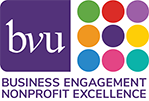 Re-Opening Your Nonprofit – A Checklist to Help You Start PlanningI know we are all trying to figure out how to follow the Governor’s guidelines and care for the safety of our employees, all while delivering our mission effectively.  Here are the steps that BVU is taking as we plan to re-open.Consider a gradual return – allow employees to work remotely as long as possibleConsider more flexible work-from-home policies long-termEstablish a Safety Committee or COVID-19 Response Team that maintains one consistent message through your organizationPurchase masks and establish protocol when/where to wearWill you allow visitors?  Install a window if applicable; post guidelines for visitors/deliveries; put procedure in place for deliveries; develop protocol for disinfecting incoming mailEstablish alternating days or shifts that reduce the total number of employees at a given time; communicate the schedule in a place where all employees can access Establish mandatory policy that sick employees must stay homeUpdate policies to include social distancing etiquette, IT, remote workPut Purell stations throughout your building/officesImplement coronavirus prevention (handwashing, distancing, interactions, travel, PPE)Check with your building about high-efficiency air filters or increasing ventilation Arrange for extra cleaning of your space according to CDC regulations; order cleaning supplies in advance (Lysol, Clorox wipes, bleach, etc.); encourage staff to wipe down desks at end of dayConsider temperature screening before entering building – how do you privately tell employees they have a temperature?Establish a traffic pattern; one way to enter and exit; use signs on floors noting 6ft.Ensure social distancing measures in all areas of your workplace; reconfigure work spaces before returning to work to meet social distancing guidelinesArrange space in between chairs in conference rooms and kitchens.  As of now, no more than 10 people allowed in a room; how will you enforce no social group gatherings?Close bathroom stalls and sinks to every other oneEstablish how many people can be in elevator at one time and post signsContinue Zoom/Teams/Skype meetings as much as possible and develop alternatives to in-person business meetingsForce lunch breaks for self-careConduct pulse survey to gauge how your employees are feeling